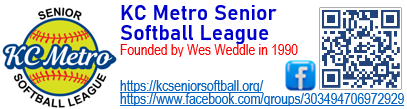 The Kansas City Metro Senior Softball League Board of Directors met at 6:00 pm, on April 2, 2024, at Susan’s work. 14425 College Boulevard – Suite 120, Lenexa, KS 66215.  Present at the meeting were Clint Berger, Bobby Gregg, Ann Willkett, Susan Scholler, John Dehan, Paul Heacock, Gary Pycior, Barry Gordon, Dave Hendriske, Monte Johnson, Mark Kenney, John Mondi, Terry Jackson & Gary Pumphrey, missing is Billy Boos (Bobby has his proxy).       Call To Order – Berger called the meeting to order at 6:00 pm.Read / approve minutes from February 21st - 2024 meeting.  Scholler made a motion to approve the minutes, seconded by Hendrikse.  Passed 15-0-0.Treasurer’s Report – Current statements were emailed to everyone.  Heacock needs the competitive conference proposed budgets.  Significant difference in interest income from this year to last year, due to the movement of the account.   We also show way ahead in the report due to already receiving money from sponsorships. Scholler made a motion to approve the treasurers report, seconded by John Dehan.  Passed 15-0-0.COMMITTEE REPORTS [Default is “No Report” -- unless indicated with an “R”, for Report]: All Star Games / Picnic 				N.   New Members / Welcoming    RAwards 						O.   Operations NotebookBoard Nominations				P.   Player / Team Ratings	By Laws						Q.   Rules & ProtestsEquipment / Safety / Health 				+   Draft   Finance							+   Men’s CompetitiveLegal / Risk Management					+   Women’s & Co-EdLong Range Planning				R.   Social MediaManager’s / Player’s Survey			S.   Special ProjectsMarketing						T.   SportsmanshipMembership Database / Dues			U.   TournamentsMilitary Service Wall				V.   Umpires		Mission Statement / Goals	New Members – Gary/Barry we currently have 839 members, of which seventy-two are new members.  We are ahead of last year by thirty.		OLD BUSINESS:Wes Weddle RFP update – tournament at the Legends (Hendrikse) – Nothing new to report per Hendrikse.2024 Wednesday night draft conference update at Black Bob Park (Gordon, Hendrikse) – Only got about twenty-three to sign-up, had to pull the plug on this conference again.  Changing from Monday, to Wednesday was apparently not the answer.   Aging-out of our players may be part of the problem.Saturday morning – Roe Park, 65+ conference update (Gordon, Berger) – Gordon stated we were able to put together four 65+ Silver teams, to go along with our previous conferences of four 60+ Gold teams, and a 4-team draft conference.Swap meet – this coming Sunday – April 7th from 4-6 pm at Black Bob Park – (Gordon)- Berger will put this in the newsletter.  Gordon will get in touch with the Suncoast, Miken, Dudley, and Onyx reps.Onyx balls from Mike Peel. (Berger) – They have used them in some practices and do not see any difference.  They will not print our stamp on it at the manufacturer.  The one he has as a sample of, the stamp they put on after the fact peels off easily.  Do not need to order for another year or so.  We will investigate options at a closer date.  The Onyx is $20.00 cheaper per dozen than the Baden, or the Trump Stote balls we are currently using.NEW BUSINESS:Conference status updates prior to the start of the seasonNumber of teams – Wednesday–Hartman, 5 teams; Tuesday–Black Bob 65’s, 5 teams…70’s, 6 teams; Saturday–Roe Park, 8 teams (4 in the 65+ Silver conference and 4 in the 60+ Gold conference; Draft conferences – 7 teams on Mondays at Roe Park, 5 teams on Tuesdays in Independence, 7 teams on Thursdays at Roe Park, & 4 teams on Saturday at Roe Park; Thursday–Heritage, 10 teams; Sunday – Black Bob, 7 teams; Monday–Hartman, 13 teams; Monday–Independence, 5 teams; & Thursday Women’s–Heritage, 5 teams.  Team fee payments – Our Treasurer (Heacock) is still in need of many team’s conference fees. Softballs, other equipment (scorecards, clipboards, timers), etc. – All teams have their custom scorecards, and clipboards for the cards, along with timers have been received for the draft conferencesDraft conference “drafts” – All four draft conference “drafts” will be complete by Saturday – April 13th.Street Signs – (Gordon) – Put out your signs.  We had two signs stolen from the Roe Park.  We have had a good number of members that have come from them.Sponsorships – (Gordon) – This might be the last year we have Humana as a sponsor.  Barry has acquired a new sponsor and received their money.Northland YMCA visit – Berger, Karen Riffle, Gordon and Deb Brown conducted a recruiting session, with a table of material at the Northland YMCA on March 23.  Got sixteen people’s information.  Berger plans to send them a copy of each of our monthly newsletters in an effort to get them to eventually become members.  Would like to eventually get some conference going north of the river again.  Going to do another one on Monday – 4/8, at the Cleaver YMCA.Future meeting plans with NKC Parks & Rec relative to a conference at Macken Park50+ Kansas draft players???  The only option we have for them right now is Independence, which is a long drive, and they do not want to do that.   We will accept any 50+ man, or 40+ woman at our Saturday morning Roe Park draft conference for 2024.   And will discuss, later, what our plans may be for a change to this Saturday conference being changed to a 50+ conference in 2025.Does anyone feel there is a need for an adjustment to the equalizer runs allotted with the current settings?? – Someone suggested five runs instead of three runs.  https://kcseniorsoftball.org/?page_id=6795 -  No one was in favor of a change at this time.Perceived need for any change(s) to our current player skill rating guidelines?? – No need to change anything.Alternate Storage Unit Location / Cost - Scholler suggested a new one named Extra Space Storage, which is north of QuikTrip on Pflumm.  Our current price is $310.00/month, and now is going to go up to $370.00/month. The current size is 10 x 25 unit.  Berger will check out the one Scholler mentioned.  The other option we have is storing our stuff in a current members’ barn at no charge.  Terry suggested keeping the not so needed or non-common items in the barn and renting a small space for the common items, like the softballs.Supplemental insurance coverage for KC Metro team “practices”?? – John Mondi wants to know if they have a practice and someone gets hurt, are they covered under our current insurance policy.  We will look at the policy to determine.  For now, they will practice at their own risk.Arbiter (Dehan) – Would like all coordinators to get signed in and look at Arbiter on a regular basis.Pitching Screens – Berger got some pictures from Terry Cloutier where he played in a tournament, and the screens had orange tape wrapped around the vertical framework rods of the pitching screens at the six feet mark to show the height. Just an idea to consider.  
They also submitted pictures of a mat that was made of wood. They said it was easier for everyone to know when the ball hit, due to the sound it made.Items desired to be included in April Newsletter email blast (BOARD preferences / suggestions)Swap MeetConferences and when beginningSET DATE FOR NEXT MEETING (suggestion….) May 19, 2024. 1:00 pm at Susan’s work.John Dehan made a motion to adjourn the meeting, seconded by Barry.  Passed 15-0-0.  Meeting adjourned at 7:45 pm.2024		        		2025		   	     2026Dave Hendrikse		Clint Berger 		Barry GordonJeff Harlan    			Bill Boos 		Bobby GreggJohn Mondi       		Ann Willkett 		John DehanGary Pycior        		Paul Heacock	Susan SchollerTerry Jackson     		Mark Kenney 	Monte Johnson